РЕСПУБЛИКА ДАГЕСТАНМУНИЦИПАЛЬНОЕ ОБРАЗОВАНИЕ«АКУШИНСКИЙ РАЙОН»МУНИЦИПАЛЬНОЕ КАЗЕННОЕОБЩЕОБРАЗОВАТЕЛЬНОЕ УЧРЕЖДЕНИЕ
«ЧИНИМАХИНСКАЯ ООШ»    368291   с. Чини              maghomiedova.saida84@mail.ru             тел. 8-938-986-41-01«28»  сентябрь 2019 г.Информацияоб участии во Всероссийском экологическом субботнике «Зеленая Россия»     Субботник «Зелёная Россия» - это отличная возможность с пользой провести время и стать неотъемлемой частью большого хорошего дела!       Всероссийский экологический субботник «Зеленая Россия» проходит ежегодно с целью улучшения экологической обстановки и повышения уровня экологической культуры населения.   Коллектив МКОУ «Чинимахинская ООШ» тоже принял активное участие в экологическом субботнике по очистке близлежащей территории в рамках Всероссийской акции «Зеленая Россия»             .               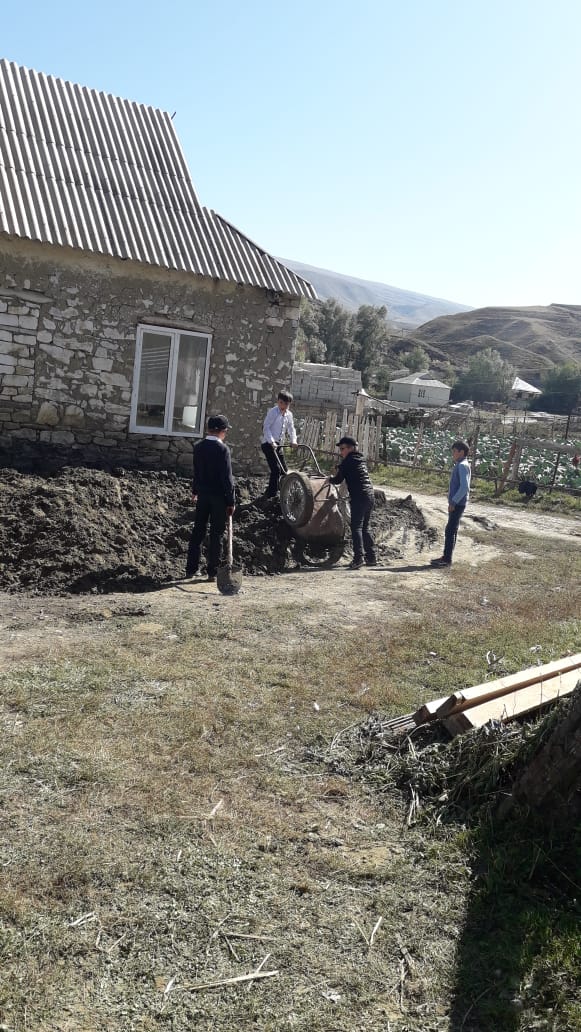 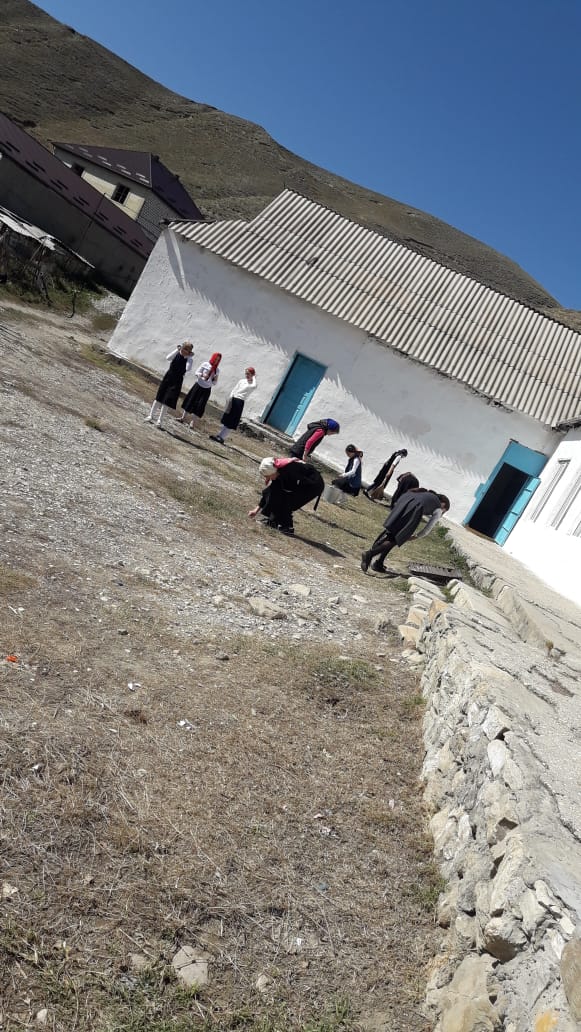 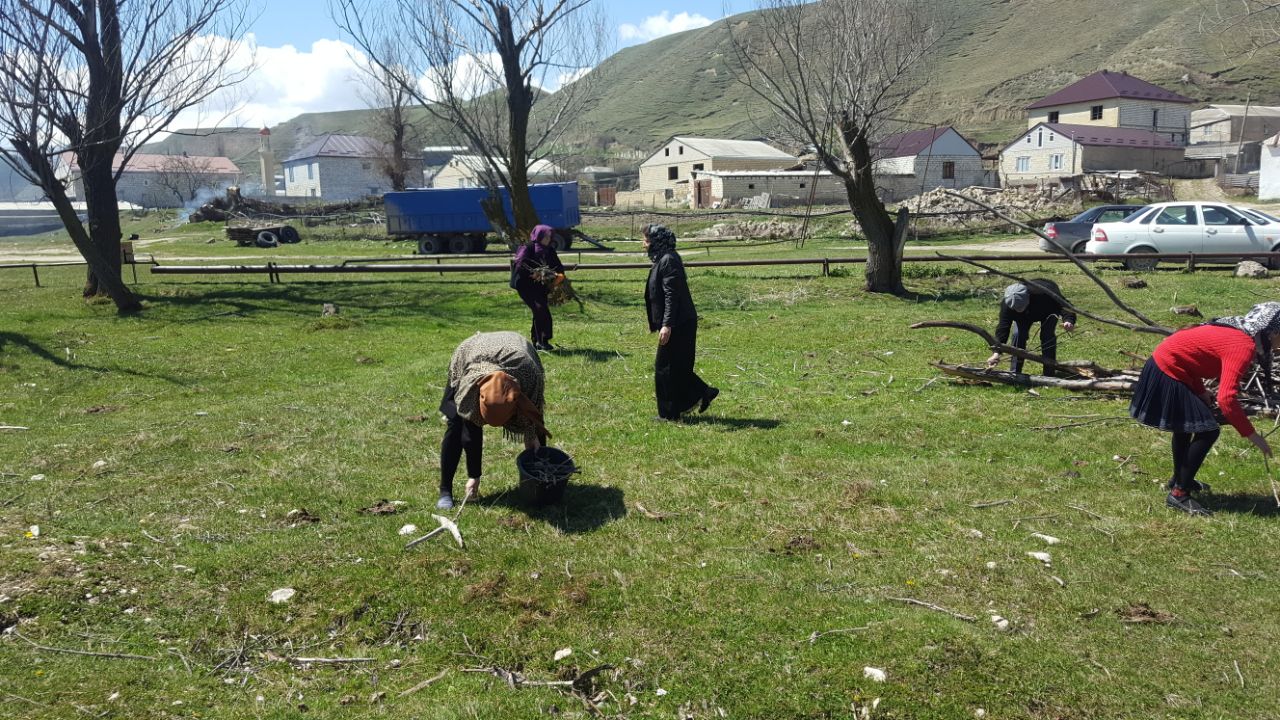 Самый лучший урок для детей – это личный пример взрослых!Зам по УВР  ____________________  Ихинданов Р.И.